Уважаемые Коллеги!Институт постдипломного образования«Казахстанско - Российского медицинского университета»приглашает  врачей и смр пройтиобучение на курсахповышения  квалификации (ПК): С 21ноября 2022г.  начинаемцикл ПК для врачей  специальности «Акушерство и гинекология » по теме: «Актуальные вопросы детской гинекологии» 120ч./ 4 кредитов.Обучение проводят: к.м.н., врач акушер-гинеколог  Алимбаева Г Н.,д.м.н.,проф.,врач акушер-гинеколог Кудайбергенов Т.К.С5декабря 2022г. начинаем циклы ПКдля врачей специальности «Традиционная медицина» по теме: « Гирудотерапия», 120 часов/4 кредитов.Стоимость 200 000тг.ПК по теме«Апитерапия", 120 часов/4 кредитов, стоимость 250000тг.Обучение проводят : магистр, врач апитерапевт и гирудотерапевтИмангалиева А.М.                                            врач гирудотерапевт Жукешева Майя Канатовна.Для регистрации и обучениянеобходимо предоставить следующие документы: - заявление  специалиста; -  копию удостоверения личности; -  копию диплома об окончании ВУЗа; -  копию свидетельства об окончании интернатуры;- сертификат  специалиста; - документ подтверждающий оплату. Наши контактыг. Алматы, ул. Абылай хана 51/53. 7 этаж, каб. 705/706.тел 8 727 329 33 05; 8 727 329 33 04dnpo16@mail.ru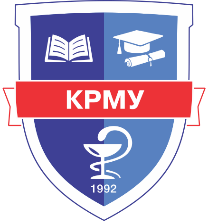 «ҚАЗАҚСТАН-РЕСЕЙ МЕДИЦИНАЛЫҚ УНИВЕРСИТЕТІ» МЕББМНУО «КАЗАХСТАНСКО-РОССИЙСКИЙ МЕДИЦИНСКИЙ УНИВЕРСИТЕТ»